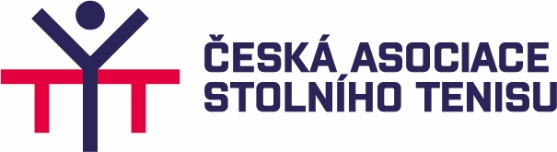 Č e s k á   a s o c i a c e   s t o l n í h o   t e n i s up o ř á d áMISTROVSTVÍ ČR VE STOLNÍM TENISUU15 (STARŠÍHO ŽACTVA) – JEDNOTLIVCŮ PRO ROK 20221. Pořadatel	: TJ Sokol Lhůta (z pověření ČAST)2. Datum	: 	23. - 24. 4. 2022Místo	: 	Plzeň, Sportovní hala SG Plzeň – hala 3, adresa Vejprnická 56, 31800 PlzeňZ Vejprnické ul vjezd do areálu škol, parkování na hlavním parkovišti před vchodem do SG Plzeň, dále 100m směrem ke sportovištím (bude označeno)4. Činovníci	: 	ředitel mistrovství:          Roman Čech	 		zástupce ředitele:	 Jan Protiva			delegát řídícího svazu:	 Zbyněk Špaček, Hana Valentová			vrchní rozhodčí:	 Lukáš Kotlorz				zástupci vr. rozhodčího: Pavel Kafka, Iva Vondrová			hlavní pořadatel:	 Pavel Protiva		zástupce hl. pořadatele  Roman Čech		 	Rozhodčí ke stolům zajistí ČAST.  		Pořadatelskou a zdravotní službu zajišťuje oddíl st. tenisu TJ Sokol Lhůta.Delegát řídícího svazu je osoba delegovaná VV ČAST dohlížející na formální organizaci MČR.5. Přihlášky	:	Přihlášky se podávají na formuláři, který bude od 8. 4. 2022 dostupný prostřednictvím centrálního registru ČAST na adrese https://registr.ping-pong.cz v menu KLUB/TURNAJE. Uzávěrka přihlášek: 18. 4. 2022. Hráči a hráčky se přihlašují prostřednictvím svého profilu v registru, příp. prostřednictvím správce svého mateřského klubu. Přihlášení do uvedeného termínu se týká i nominovaných náhradníků. 		Žádosti o divoké karty lze podat do 10. 4. 2022.Nominace: Do 13. 4. 2022 zadají KSST nominaci žáků U15 a žákyň U15 za svůj KSST do formuláře MČR v centrálním registru ČAST, a to včetně náhradníků.Přihlášky do čtyřher se podávají na místě v době prezence účastníků, uzávěrka přihlášek do čtyřher bude v pátek 22. 4. 2022 v 19.00 hod. Přihlášky do čtyřher je možno zaslat i předem na email vrchního rozhodčího Kotlorz@seznam.cz. Prezenci je možno provést i telefonicky u vrchního rozhodčího (tel. 601 315 331 - a to pouze v době určenou pro prezenci účastníků, tj. v pátek 22. 4. 2022 v době od 17.00 do 19.00).Pozdní prezence může být potrestána pořádkovou pokutou, případně na základě rozhodnutí vrchního rozhodčího nemusí být hráč zařazen do turnaje.	  6. Losování	:	Losování bude provedeno v pátek 22. 4. 2022 v 19.00 hod..		Nasazení bude provedeno podle Nasazovacího žebříčku mládeže ČR k 8. 4. 2022.Nasazení, rozmístění nasazených a losování tříděním se řídí čl. 140 SŘ s výjimkou počtu nasazovaných ve dvouhře žáků a žákyň U15, kde bude nasazováno 32 hráčů a 32 hráček, a to 24 hráčů nominovaných podle Nasazovacího žebříčku ČR bude nasazeno přímo do 3. kola a 24 hráček nominovaných podle Nasazovacího žebříčku ČR bude nasazeno přímo do 2. kola, v soutěžích útěchy žactva U15 (finále B i C) 8 hráčů či hráček (ve finále C žákyň 4 hráčky). Ve Finále C chlapců bude nasazeno 8 hráčů, kteří postoupili do 2. kola. Ve čtyřhrách žactva U15 bude nasazováno 8 párů.	7. Úhrada	:	ČAST hradí náklady s organizací soutěže, nehradí náklady spojené s účastí hráčů.	8. Ubytování	: 	Pořadatelé nabízí možnosti ubytování pro účastníky (na náklady účastníků):	1. Ibis Plzeň, Univerzitní 65, 30100 Plzeň, https://www.hotelibisplzen.cz/cz/, tel. 377887807, 377887888, email H6734-RE@accor.com, kód pro cenu pro účastníky: MČR stolní tenisCena: 1200kč dvojlůžkový pokoj se snídaní/2osoby, 1531kč třílůžkový pokoj se snídaní/3osoby, 1000kč jednolůžkový pokoj se snídaní/1osoba2. Univerzitní koleje BolevecMísto:  Bolevecká 34, 301 00 Plzeň4 lůžkový pokoj – 310 Kč/1os/1 noc (můžeme přidat ještě jednu postel)3 lůžkový pokoj – 310 Kč/1os/1noc2 lůžkový pokoj pro děvčata – 460 Kč/1os/1noc2 lůžkový pokoj – 460 Kč/1os/1noc.Kontakt: lenka.stulikova@kam.cuni.czPlatí do vyčerpání omezené kapacity, kód pro komunikaci: MČR stolní tenis9. Stravování	: 	V místě konání bude zajištěn prodej stravování i občerstvení. (sobota + neděle)10. Informace	: V místě konání v pátek 22. 4. 2022 od 17.00 hodin, předem u KM ČAST – viz bod 16.11. Předpis	:	Hraje se podle „Pravidel stolního tenisu ČAST“ se změnami k 1. 9. 2021,„Soutěžního řádu stolního tenisu“ platného od 1. 7. 2021 včetně schválených dodatků (s výjimkou v bodě č. 6) a tohoto rozpisu na 12 stolech zn. Joola 3000 SC - modré, míčky zn. Joola – Prime 40+ *** (bílé).12. Soutěže	:	a/  dvouhra žáků U15		  	b/ 	dvouhra žákyň U15                    				c/ 	čtyřhra žáků U15			d/ 	čtyřhra žákyň U15				e/ 	smíšená čtyřhra U15				f/ 	útěcha žáků U15  				g/ 	útěcha žákyň U15		. 		Do soutěží útěchy jsou automaticky zařazeni všichni hráči, kteří nepostoupili do osmifinále dvouhry, a to poražení ve 3. kole žáků U15 a ve 2. kole žákyň U15 do tzv. finále B (o 17. – 32. místo), ostatní hráči a hráčky do tzv. finále C (o 33. – 56. (40.) místo). Kdo nemá zájem hrát útěchu, je povinen se odhlásit u VR.13. Systém	: 	Hraje se vylučovacím systémem, a to soutěže dvouher žáků U15 od 3. kola a soutěže dvouher žákyň U15 od 2. kola na 4 vítězné sady, ostatní soutěže dvouher a čtyřher a útěchy na 3 vítězné sady.14. Účastníci	: 	Žáci U15	podle žebříčku ČAST k 23. 3. 2022	40 hráčů			podle nominací KSST (1 hráč z kraje)	14 hráčů			podle nominace KM ČAST	  2 hráči		Žákyně U15	podle žebříčku ČAST k 23. 3. 2022	24 hráček			podle nominací KSST (1 hráčka z kraje)	14 hráček			podle nominace KM ČAST	  2 hráčky15. Náhradníci	:	Náhradníci 	- za hráče, kteří startují podle žebříčku – další hráči podle žebříčku ČR,			- za hráče, které nominoval KSST – náhradníci z příslušného kraje.Zařazení náhradníků po uzávěrce přihlášek i na místě konání provede vrchní rozhodčí ve spolupráci se zástupcem KM ČAST.16. Omluvy	: Žádáme závodníky, kteří mají právo startu a nebudou se přihlašovat, aby toto oznámili formou odhlášení do 18. 4. 2022 formou odhlášení v přihlašovacím programu – viz bod 5. Přihlášky.Omluvy po uzávěrce přihlášek – do 21. 4. 2022 včetně, zasílejte na adresu KM ČAST: mladez@ping-pong.cz. Případné omluvy 22. - 23. 4. 2022 pouze telefonicky členu KM ČAST Liborovi Svobodovi na tel. 608 332 182. 17. Podmínky	:	a/ 	Soutěže se mohou zúčastnit (při dodržení dalších podmínek) hráči - občané ČR a hráči, kteří mají právo reprezentovat ČR, narození: 1. 1. 2007 a mladší.		b/	Hráči musí být prezentováni v době určené rozpisem a být registrováni podle „Soutěžního řádu stolního tenisu“ platného od 1. 7. 2021 včetně schválených dodatků (uvedení v registru ČAST); totožnost hráčů se prokazuje podle SŘ čl. 109.01.		c/	Pokud se někteří přihlášení k prezenci nedostaví, nebo budou mít neplatnou registraci, zařadí vrchní rozhodčí do soutěže náhradníky podle bodu 15 tohoto rozpisu. 	d/	Každý hráč je povinen mít s sebou alespoň 2 dresy výrazně odlišných základních barev, aby v případě barevné shody rozhodčí losem určil hráče, který se převlékne do druhé barevné varianty.		e/	Při soutěži ve čtyřhře, je-li dvojice složena z hráčů jednoho oddílu, jsou hráči povinni startovat ve shodných dresech.	f/	Účastníci jsou povinni zúčastnit se slavnostního nástupu a dohrát všechny disciplíny, do kterých se přihlásí.	g/	Medailisté ve všech soutěžích jsou povinni zúčastnit se vyhlášení vítězů. Nerespektování této povinnosti je považováno za závažné porušení rozpisu Mistrovství ČR. 	h/	Účastníci i činovníci jsou povinni dodržovat standardy MČR mládeže, schválené KM ČAST, které jsou přílohou rozpisu.18. Čas. pořad	: 	22. 4. 2022	17.00 - 19.00	prezence účastníků, přihlášky do soutěží čtyřher a ubytování účastníků				18.00 – 20.00      možnost tréninku		23. 4. 2022 	 9.00		       slavnostní zahájení                                                                        9.15                     zahájení a pokračování podle čas. plánu vr. rozhodčího						       ukončení 1. hracího dne nejpozději do 21.00 hod.  		24. 4. 2022            9.00          	pokračování soutěží podle čas. plánu vr. rozhodčího (dvouhry od čtvrtfinále, čtyřhry od semifinále)                                      		cca 16.00            ukončení a vyhlášení vítězů.19. Ceny, tituly	:Vítězové soutěží získávají titul ”Mistr ČR U15” pro rok 2022, hráči na 1. až 3. místě obdrží diplomy, poháry a medaile.20. Upozornění : 	Ustanovení Pravidel stolního tenisu ČAST, Soutěžního řádu a tohoto rozpisu budou důsledně dodržována, proto doporučujeme, aby se s nimi seznámili všichni účastníci a vedoucí. Během turnaje může být prováděna kontrola pálek.21. Schválení	: Rozpis turnaje byl schválen VV ČAST.22. Mistři ČR 2021 :	dvouhra st. žáků:  Brhel Štěpán (HB Ostrov)			dvouhra st. žákyň: Sazimová Adéla (SK Dobré)6. 4. 2022                                  Libor Svoboda	Nikolas Endal                                  člen KM ČAST 	  VV ČAST